Publicado en Murcia el 10/09/2021 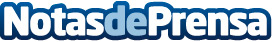 Avanza pone en marcha los 1000Mb simétricos de fibra óptica con el nuevo Router Wifi 6La comercializadora instalará de manera gratuita a sus clientes el router de última generación. "Nuestros clientes ya pueden disfrutar de la máxima velocidad por tan solo 5 euros más al mes en cualquiera de nuestras tarifas con fibra", explica Ana MartínDatos de contacto:Ana MartínDtra Comunicación y Marketing Avanza Solutions968 71 00 24Nota de prensa publicada en: https://www.notasdeprensa.es/avanza-pone-en-marcha-los-1000mb-simetricos-de Categorias: Telecomunicaciones Hardware http://www.notasdeprensa.es